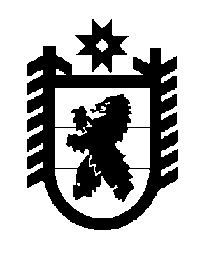 Российская Федерация Республика Карелия    ПРАВИТЕЛЬСТВО РЕСПУБЛИКИ КАРЕЛИЯРАСПОРЯЖЕНИЕот 8 октября 2019 года № 702р-Пг. Петрозаводск Внести в Перечень выставочно-ярмарочных мероприятий на 2019 год, поддерживаемых Правительством Республики Карелия, утвержденный распоряжением Правительства Республики Карелия от 25 февраля 2019 года № 154р-П, с изменениями, внесенными распоряжениями Правительства Республики Карелия от 25 апреля  2019 года № 310р-П, от 11 июня 
2019 года № 420р-П, от 9 сентября 2019 года № 637р-П, изменение, признав пункт 3 утратившим силу.
           Глава Республики Карелия                                                              А.О. Парфенчиков